bdubord@ncajets.org    		bdubord.weebly.comSECOND GRADE NEWS March 15, 2019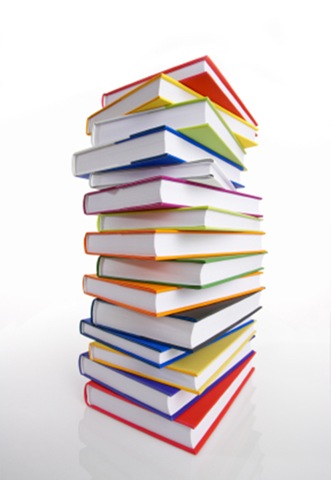                                                                                                          Our Haiku Poetry